HALAMAN PERNYATAAN Yang bertanda tangan dibawah ini saya :Nama 		: Ihwa NisfahyuNIM		: P20631219019Judul KTI	: Peningkatan Pengetahuan Tentang Gizi Seimbang MelaluiPenyuluhan Menggunakan Media Booklet pada siswa SMAN 1 Sumber tahun 2022	Dengan ini saya menyatakan bahwa KTI ini benar-benar karya saya sendiri. Sepanjang pengetahuan saya tidak terdapat karya yang tertulis atau diterbitkan orang lain, kecuali sebagai acuan atau kutipan dengan mengikuti tata penulisan karya ilmiah yang lazim.Cirebon, 02 Juni 2022Yang menyatakan,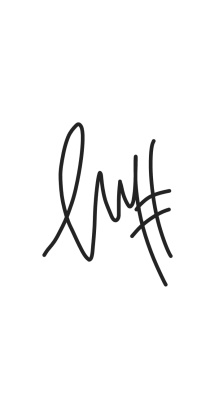 Ihwa Nisfahyu